Installasjonsveiledning Asta Online og teknisk dokumentasjon:Versjon 1.0Gjelder for Asta Online 2.9.62 og fremover.Tekniske kravMinne minimum 8 gb (Dersom den kjører alene på en server)CPU: Moderne flerkjernet prosessorDisk: Minimum 30 gb for base installasjonen. Deretter må man regne ca 2gb pr million arkivenheter i basen. Programvare kravWindows server 2012 eller senereDebian 8 eller Ubuntu 16.04 eller senere.Java versjon 8 Elastic search 7.10Asta 5.4.3Nettverkskrav: Port 9090 må være åpen fra asta online server og ut til bruker.Forberedelser i databasenAsta Online bruker loggene til Oracle-databasen for å synkronisere endringer.Dersom dette ikke er gjort, så må supplerende logger skrus på, og en bruker som kan lese disse opprettes.Koble på databasen og kjør følgende setninger:sqlplus / as sysdba    shutdown immediatestartup mountalter database archivelog;alter database open;alter database add supplemental log data;Deretter:create role log_miner;grant create session to log_miner;grant execute_catalog_role, select any transaction, select any dictionary to log_miner;grant select on SYSTEM.LOGMNR_COL$ to log_miner;grant select on SYSTEM.LOGMNR_OBJ$ to log_miner;grant select on SYSTEM.LOGMNR_USER$ to log_miner;grant select on SYSTEM.LOGMNR_UID$ to log_miner;create user aominer identified by aominer;grant log_miner to aominer;alter user aominer quota unlimited on users;Dersom du kjører Oracle 12c så kjør følgende til slutt:grant LOGMINING to log_miner;Du er nå klar til å installere Asta Online.Installasjon på Microsoft WindowsInstaller JavaVi anbefaler å bruke AdoptOpenJDK sin versjon 11
https://adoptopenjdk.net/
Eller
https://adoptium.net/Følg installasjonsguiden til programmet..Installer Elastic search.Last ned MSI filen fra https://www.elastic.co/guide/en/elasticsearch/reference/7.10/windows.htmlDobbeltklikk på install filenFølg installasjonsveiledningen.Dersom du velger andre kataloger enn standardinstallasjonen så må du manuelt gå inn å lage kataloger for datafiler, logger. Sett cluster name til : astaonline og fullfør installasjonen.MERK: Skal det kjøres flere indekser i samme Elastic Search så sjekk denne lenken.https://www.elastic.co/guide/en/elasticsearch/reference/6.7/network.host.htmlInstaller Asta OnlineLast ned siste versjon av Asta Online her: 
https://asta-online.s3.eu-north-1.amazonaws.com/installer_winDobbeltklikk på installasjonsfilen og følg installasjonsveiledningen på skjermen.Etter du har valgt hvor du vil installere asta online så må du oppgi noe data om hvor Asta Online kan finne nødvendige programvare komponenter:asta.origin= Der hvor Asta basen din ligger f.eks http://localhost:8088asta.institute.id= Her skriver du inn depotinstitusjons ID fra Asta (Små bokstaver)asta.service.requisition.enabled=true Aktiverer bestillingsapplikasjon (true/false)oracle.host= Adressen til databasen f.eks Oracledboracle.port= Porten databasen kommuniserer på (Vanligvis 1521)oracle.service= TjenerID til databasenoracle.username=nyeasta (Skal alltid være nyeasta)oracle.password=nyeasta (Skal alltid være nyeasta)oracle.logMiner.service= TjenerID til databasenoracle.logMiner.username=aominer (Skal alltid være aominer)oracle.logMiner.password=aominer (Skal alltid være aominer)es.host= Adressen til maskinen der du har installert Elastic search f.eks localhostserver.ssl.enabled=false (Har du installert kryptert Asta skal denne settes til true ellers, la være)server.ssl.key-store-type=JKS (Hvilken type sertifikat du bruker (Alltid JKS)server.ssl.key-store= Filstien til sertifikatetserver.ssl.key-store-password: Passordet til sertifikatetserver.ssl.key-alias= Aliaset til sertifikatetAsta Online installeres som en tjeneste på maskinen.Denne heter astaonlineOppgradering: Last ned siste versjon av Asta online og kjør filen. Knappen du trykker på vil endre tekst til Oppgrader. Trykk på denne.
Innstillingene beholdes fra forrige versjon.Avinstallasjon: I asta online katalogen ligger det en fil for avinstallasjon.
Kjør denne.Installasjon på LinuxInstall JavaHvis det ikke allerede er installert, må du laste ned og installere et Java SE Runtime Environment (JRE). Minst Java 8 er nødvendig.Først oppdaterer du pakkeindeksen.sudo apt-get updateDeretter installerer du Java. Denne kommandoen installerer Spesielt Java Runtime Environment (JRE) versjon 11.sudo apt-get updateMange programmer, for eksempel Java-servere, bruker   miljøvariabelen JAVA_HOME til å fastslå Java-installasjonsstedet.For å angi denne miljøvariabelen må vi først finne ut hvor Java er installert. Du kan gjøre dette ved å utføre den samme kommandoen som i forrige del:sudo update-alternatives --config javaKopier banen fra den foretrukne installasjonen, og legg deretter til /etc/miljøsudo echo JAVA_HOME=/usr/lib/jvm/java-8-oracle >> /etc/environmentNå, last den inn på nytt.source /etc/environmentElastic SearchLast ned elastic search herfra og følg installasjonsveiledningen på https://www.elastic.co/guide/en/elasticsearch/reference/7.10/deb.htmlÅpne /etc/elasticsearch/elasticsearch.yml og fjern markeringen på «cluster.name» og sett denne til astaonlineStart tjenesten elastic search.MERK: Skal det kjøres flere indekser i samme Elastic Search så sjekk denne lenken.https://www.elastic.co/guide/en/elasticsearch/reference/6.7/network.host.htmlAsta Online:Last ned siste versjon av Asta Online herfra:https://asta-online.s3.eu-north-1.amazonaws.com/installer_debKjør: sudo dpkg -i /path/to/astaonline_version.debDu må nå oppgi litt informasjon om hvor Asta Online kan finne programvarekomponenteneasta.origin= Der hvor Asta basen din ligger f.eks http://localhost:8088asta.institute.id= Her skriver du inn depotinstitusjons ID fra Asta (Små bokstaver)asta.service.requisition.enabled=true Aktiverer bestillingsapplikasjon (true/false)oracle.host= Adressen til databasen f.eks Oracledboracle.port= Porten databasen kommuniserer på (Vanligvis 1521)oracle.service= TjenerID til databasenoracle.username=nyeasta (Skal alltid være nyeasta)oracle.password=nyeasta (Skal alltid være nyeasta)oracle.logMiner.service= TjenerID til databasenoracle.logMiner.username=aominer (Skal alltid være aominer)oracle.logMiner.password=aominer (Skal alltid være aominer)es.host= Adressen til maskinen der du har installert Elastic search f.eks localhostserver.ssl.enabled=false (Har du installert kryptert Asta skal denne settes til true ellers, la være)server.ssl.key-store-type=JKS (Hvilken type sertifikat du bruker (Alltid JKS)server.ssl.key-store= Filstien til sertifikatetserver.ssl.key-store-password: Passordet til sertifikatetserver.ssl.key-alias= Aliaset til sertifikatetAsta Online installeres som en tjeneste på maskinen.Denne heter astaonlineOppgradering: Last ned siste versjon av Asta online installer filen (dpgk -i sisteversjon.deb)Deretter vil du få spørsmålet «Change configuration (Supported values Yes/No) Om du svarer no så vil Innstillingene beholdes fra forrige versjon.Avinstallasjon: Kjør kommandoen sudo dpkg -r astaonline for å fjerne Asta OnlineIndeksering: (Felles for begge versjoner)Åpne nettleseren din og naviger til http://adressenderduinstallerteastaonline:9090Logg inn med en bruker som har admin og webadmin rettigheter og se i venstre hjørne.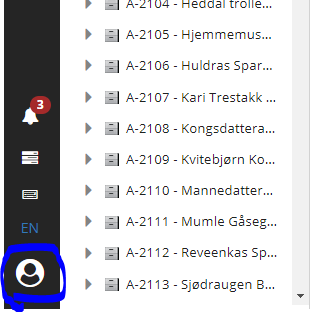 Trykk på bildet av personen og velg «reindex data»Dette leser data fra databasen din over i søkeindeksen, som er den Asta Online bruker for å hente fram data.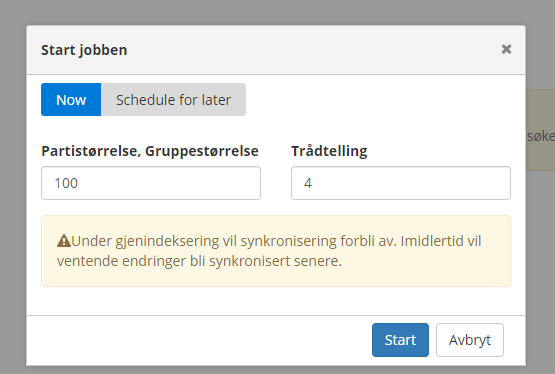 Du kan her enten starte jobben nå, eller velge at den skal starte på et senere tidspunkt.Typisk tidsbruk for indeksering av en typisk base er 1 – 2 timer.Når denne er ferdig, er Asta Online klar til å brukes.Reindeksering:Om det skulle bli et avvik mellom databasen og Asta Online så må basen reindekseres.Dette gjøres på samme måte som beskrevet ovenfor.Vi anbefaler å sette på reindeksering en gang i uken.Feilsøking:Vi anbefaler alltid å begynne feilsøking med loggfilene.Disse kan du enten laste ned fra asta online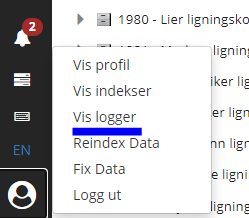 Eller hente de fra katalogen logs der du installerte Asta Online katalogen.Typiske feilmeldinger:Ved innlogging: «Uatorisert» Sjekk at du har skrevet riktig brukernavn og passordDersom dette ikke er problemet, så sjekk at det er forbindelse mellom Asta Online og jboss serveren.Det finnes enheter uten URN
Dette betyr at det finnes enheter i databasen som ikke har blitt tilordnet URNKjør følgende skript i rekkefølge. Husk å bytte ut ASTA med din depotinstitusjons id (Evt flere)-- URN GENERERING MÅ GJØRES PR DEPOTINSTITUSJON. MERK! Gjør endringer i depinstid og urn-prefiks--Kartlegging av arkivenheter som ikke er i arkivenheturn tabellenselect arkivenhetid from arkivenhet where arkivenhetid not in (select ARKIVENHET_ARKIVENHETID from arkivenheturn) and depinstid = 'ASTA';--Finn sistebrukte URN fra URNGENERATOR. select sistebrukteverdi +1 from urngenerator where id in (select URNGENERATOR from depotinstitusjon where DEPINSTID = 'ASTA');-- Lag urn_seq - finn siste brukte urn i URNGENERATOR TABELLEN og legg dette tallet + 1 på "START WITH". Kjøres som statements og ikke script.--REPLACE XXXX with number from last queryCREATE SEQUENCE urn_seqSTART WITH XXXXINCREMENT BY 1NOCACHENOCYCLE;-- Bruk URN sequence. Husk å endre der det står KURS til riktig depinstidBegin  FOR x in           (select a1.arkivenhetid from arkivenhet a1 where arkivenhetid not in             (select arkivenhet_arkivenhetid from arkivenheturn)               and depinstid = 'ASTA')          Loop          Insert into arkivenheturn (URN, arkivenhet_arkivenhetid)           Select concat('no-ASTA_arkiv_',to_char(urn_seq.nextval,'FM000000000000')), x.arkivenhetid from arkivenhet a2          where           x.arkivenhetid = a2.arkivenhetid and depinstid = 'ASTA';          End Loop;End;--Oppdater URNGENERATOR til sist brukte verdiUPDATE urngenerator set sistebrukteverdi = urn_seq.nextval;-- Opprydning av SequenceDROP SEQUENCE urn_seq;Restart Jboss, og reindekserSupplementerende logging er ikke skrudd på.Dette betyr at du ikke har kjørt skriptene i som skrur på supplementerende loggingUtfør dette og reindekser.Du får ikke kontakt med Asta online på adressen der den skal kjøre.Sjekk at astaonline tjenesten kjører, om den gjør det så sjekk at port 9090 er åpen.I loggen står det «Passordet har utløpt»Dette betyr at passordet til brukeren aominer har utløpt og må gjenopprettes.Koble til brukeren med systembrukeren og skriv.Alter user aominer identified by aominer account unlock;
Commit;Deretter skriv            ALTER PROFILE DEFAULT LIMIT PASSWORD_LIFE_TIME UNLIMITED;COMMIT;Restart Asta online tjenesten 